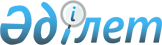 Об определении перечня должностей специалистов в области образования и культуры, являющихся гражданскими служащими и работающих в сельской местности
					
			Утративший силу
			
			
		
					Постановление акимата города Степногорска Акмолинской области от 1 апреля 2014 года № А-4/138. Зарегистрировано Департаментом юстиции Акмолинской области 23 апреля 2014 года № 4121. Утратило силу постановлением акимата города Степногорска Акмолинской области от 1 июля 2015 года № а-7/249      Сноска. Утратило силу постановлением акимата города Степногорска Акмолинской области от 01.07.2015 № а-7/249 (вступает в силу и вводится в действие со дня подписания).      Примечание РЦПИ.

      В тексте документа сохранена пунктуация и орфография оригинала.

      В соответствии со статьями 18, 238 Трудового кодекса Республики Казахстан от 15 мая 2007 года, Законом Республики Казахстан от 23 января 2001 года «О местном государственном управлении и самоуправлении в Республике Казахстан», на основании решения Степногорского городского маслихата от 27 марта 2014 года № 5С-26/9 «О согласовании перечня должностей специалистов в области образования и культуры, являющихся гражданскими служащими и работающих в сельской местности» акимат города Степногорска ПОСТАНОВЛЯЕТ:



      1. Определить перечень должностей специалистов в области образования и культуры, являющихся гражданскими служащими и работающих в сельской местности, согласно приложению.



      2. Признать утратившими силу:



      1) постановление акимата города Степногорска от 9 апреля 2012 года № а-4/142 «Об определении перечня должностей специалистов образования и культуры, работающих в сельской местности» (зарегистрировано в Реестре государственной регистрации нормативных правовых актов № 1-2-163, опубликовано 10 мая 2012 года в газетах «Степногорск ақшамы», «Вечерний Степногорск»);



      2) постановление акимата города Степногорска от 11 октября 2013 года № а-10/405 «О внесении изменений в постановление акимата города Степногорска от 9 апреля 2012 года № а-4/142 «Об определении перечня должностей специалистов образования и культуры, работающих в аульной (сельской) местности» (зарегистрировано в Реестре государственной регистрации нормативных правовых актов № 3874, опубликовано 14 ноября 2013 года в газетах «Степногорск ақшамы», «Вечерний Степногорск»).



      3. Контроль за исполнением настоящего постановления возложить на заместителя акима города Степногорска Салыкову Э.Р.



      4. Настоящее постановление вступает в силу со дня государственной регистрации в Департаменте юстиции Акмолинской области и вводится в действие со дня официального опубликования.      Аким города Степногорска                   М.Такамбаев      СОГЛАСОВАНО      Руководитель

      государственного учреждения

      «Отдел культуры и развития

      языков города Степногорска»                И.Ковцур      Руководитель

      государственного учреждения

      «Отдел образования

      города Степногорска»                       Т.Семенюк

Приложение      

к постановлению акимата

города Степногорска  

от 1 апреля 2014 года 

№ а-4/138       

Перечень

должностей специалистов в области образования и культуры, являющихся гражданскими служащими и работающих в сельской местности

      1. Должности специалистов в области образования:



      1) руководитель государственного учреждения;



      2) заместитель руководителя государственного учреждения;



      3) учителя всех специальностей;



      4) психолог;



      5) воспитатель;



      6) медицинская сестра;



      7) вожатый;



      8) методист;



      9) руководитель кружка;



      10) библиотекарь;



      11) музыкальный руководитель.

      2. Должности специалистов в области культуры:



      1) заведующий клубом;



      2) библиотекарь.
					© 2012. РГП на ПХВ «Институт законодательства и правовой информации Республики Казахстан» Министерства юстиции Республики Казахстан
				